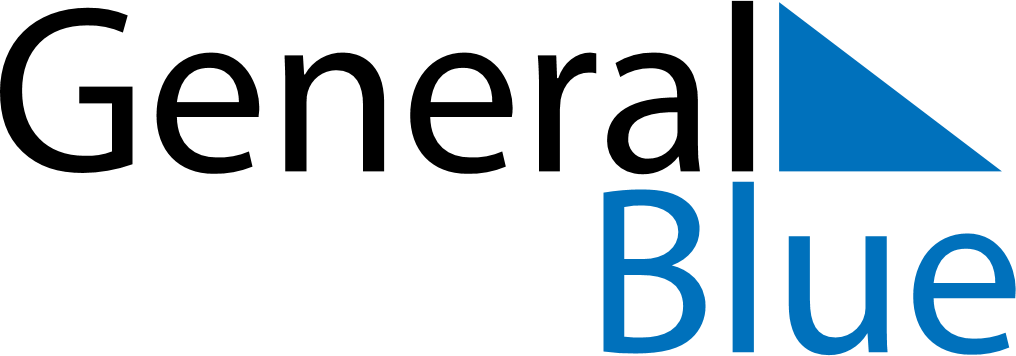 February 2020February 2020February 2020CanadaCanadaSundayMondayTuesdayWednesdayThursdayFridaySaturday12345678Groundhog Day9101112131415Valentine’s Day1617181920212223242526272829